塗佈機 TGN-01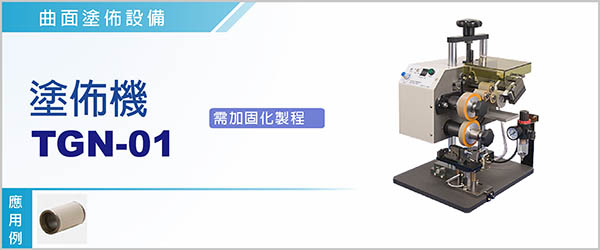 半自動銀膠塗佈機 TGN-01， 適用於產能少、規格多、節約預算，又必須確保良好塗佈品質的生產情況。 機台設有銀膠厚度控制精確的供膠系統，經轉勻後傳至轉印輪上，定位好的瓷管上升塗佈，塗佈完了後可快速取出，放入治具盤後即可置入高溫爐還原。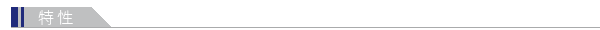 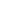 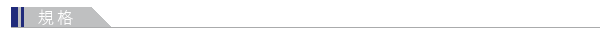 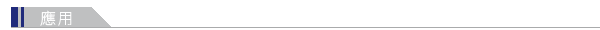 